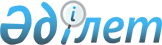 Об утверждении Положения о государственном учреждении "Отдел занятости, социальных программ и регистрации актов гражданского состояния Кызылкогинского района"
					
			Утративший силу
			
			
		
					Постановление акимата Кызылкогинского района Атырауской области от 28 апреля 2022 года № 68. Утратило силу постановлением акимата Кызылкогинского района Атырауской области от 4 августа 2023 года № 121
      Сноска. Утратило силу постановлением акимата Кызылкогинского района Атырауской области от 04.08.2023 № 121 (вводится в действие по истечении десяти календарных дней после дня его первого официального опубликования).
      В соответствии с пунктом 2 статьи 31 Закона Республики Казахстан "О местном государственном управлении и самоуправлении в Республике Казахстан", подпунктом 8) статьи 18, статьей 124 Закона Республики Казахстан "О государственном имуществе", постановлением Правительства Республики Казахстан от 1 сентября 2021 года № 590 "О некоторых вопросах организации деятельности государственных органов и их структурных подразделений", акимат Кызылкогинского района ПОСТАНОВЛЯЕТ:
      1. Утвердить прилагаемое Положение о государственном учреждении "Отдел занятости, социальных программ и регистрации актов гражданского состояния Кызылкогинского района".
      2. Государственному учреждению "Отдел занятости, социальных программ и регистрации актов гражданского состояния Кызылкогинского района" в установленном законодательством порядке обеспечить:
      1) направление настоящего постановления в Республиканское государственное предприятие на праве хозяйственного ведения "Институт законодательства и правовой информации Республики Казахстан" для официального опубликования и включения в Эталонный контрольный банк нормативных правовых актов Республики Казахстан;
      2) размещение настоящего постановления на интернет - ресурсе акимата Кызылкогинского района;
      3) принятие иных необходимых мер вытекающих из настоящего постановления.
      3. Контроль за исполнением настоящего постановления возложить на руководителя государственного учреждения "Отдел занятости, социальных программ и регистрации актов гражданского состояния Кызылкогинского района".
      4. Отменить постановление акимата Кызылкогинского района от 24 марта 2017 года № 54 "О внесении изменении в постановление акимата района от 27 апреля 2015 года № 102 "О переименовании государственного учреждения отдел занятости, социальных программ и зарегистрирование актов гражданского состояния Кызылкогинского района, Атырауской области".
      5. Настоящее постановление вводится в действие по истечении десяти календарных дней после дня его первого официального опубликования. Положение об Отделе занятости, социальных программ и регистрации актов гражданского состояния Кызылкогинского района 1. Общие положения
      1. Отдел занятости, социальных программ и регистрации актов гражданского состояния Кызылкогинского района (далее – Государственное учреждение) является государственным органом Республики Казахстан, осуществляющим руководство в сферах координации занятости и социальных программ.
      2. Государственное учреждение имеет ведомства:
      1) Коммунальное государственное предприятие "Центр занятости население акмиата Кызылкогинского района Атырауской области";
      2) Коммунальное государственное учреждение "Организации дневного полустационарного типа отделения дневного пребывания Кызылкогинского района Атырауской области" государственного учреждения "Отдел занятости, социальных программ и регистрация актов гражданского состояния Кызылкогинского района".
      3. Государственное учереждение осуществляет свою деятельность в соответствии с Конституцией и законами Республики Казахстан, актами Президента и Правительства Республики Казахстан, иными нормативными правовыми актами, а также настоящим Положением.
      4. Государственное учереждение является юридическим лицом в организационно-правовой форме государственного учреждения, имеет печати с изображением Государственного Герба Республики Казахстан и штампы со своим наименованием на государственном языке, бланки установленного образца, счета в органах казначейства в соответствии с законодательством Республики Казахстан.
      5. Государственное учереждение вступает в гражданско - правовые отношения от собственного имени.
      6. Государственное учереждение имеет право выступать стороной гражданско-правовых отношений от имени государства, если оно уполномочено на это в соответствии с законодательством Республики Казахстан.
      7. Государственное учереждение по вопросам своей компетенции в установленном законодательством порядке принимает решения, оформляемые приказами руководителя отдел занятости и социальных программ Кызылкогинского района и другими актами, предусмотренными законодательством Республики Казахстан.
      8. Структура и лимит штатной численности отдела занятости, социальных программ и регистрации актов гражданского состояния Кызылкогинского района утверждаются в соответствии законодательством Республики Казахстан.
      9. Местонахождение юридического лица: индекс: 060500, Республика Казахстан, Атырауская область, Кызылкогинский район, село Миялы, улица Маншук Мамедова 1.
      10. Настоящее положение является учредительным документом отдела.
      11. Финансирование деятельности Государственного учреждения осуществляется из местного бюджета в соответствии с законодательством Республики Казахстан.
      12. Государственному учереждению запрещается вступать в договорные отношения с субъектами предпринимательства на предмет выполнения обязанностей, являющихся полномочиями Государственного учреждения.
      Если государственному учреждению законодательными актами предоставлено право осуществлять приносящую доходы деятельность, то полученные доходы направляются в государственный бюджет, если иное не установлено законодательством Республики Казахстан. 2. Задачи и полномочия Государственного учреждения
      13. Задачи:
      Разработка и реализация в районе основных направлений государственной политики в области занятости и социальных программ, по снижению уровня безработницы, сокращению масштабов бедности и реабилитации инвалидов.
      14. Полномочия:
      1) Права:
      - запрашивать, получать и проверять любую информацию и отчеты от предприятий, организаций и учреждений независимо от форм собственности и хозяйствования по вопросам, относящимся к его компетенции;
      - участвовать в разработке решений о мерах финансово-кредитной инвестиционной и налоговой политики, влияющих на состояние социальной защиты и занятости населения;
      - организовывать проведение общественных акций и программ, связанных с социальной поддержкой населения;
      - проводить в установленном порядке конференции, семинары и совещания по проблемам занятости и социальной защиты населения;
      - издавать собственные информационно-справочные бюллетени, плакаты, буклеты, методические материалы, иметь рекламно-стендовое хозяйство.
      2) обязанности:
      - реализация государственных программ по снижению бедности, занятости и других социальных программ, координация деятельности в сфере занятости и социальной защиты малоосбепеченного населения с другими направлениями экономической и социальной политики;
      - разработка и реализация совместно с другими государственными органами, аппаратом акима района, районных программ и индикативных планов социально – экономического развития района;
      - разработка и экспертиза проектов нормативных правовых актов по вопросам, входящим в компетенцию Государственного учреждения;
      - осуществление контроля и обеспечение реализации законодательства в области занятости, социальной защиты ветеранов войны и труда, других социально- уязвимых категорий граждан;
      - реализация конституционных прав и интересов населения на труд, получение государственной поддержки, социальной помощи и социальных услуг;
      - разработка и реализация государственной политики занятости населения на районном уровне;
      - организация работы по социальному партнерству на районных уровнях;
      - организация оказание специальной социальной помощи по уходу за детьми с ограниченными возможностями и одиником пожилым людям, нуждающимся в помощипосторонней;
      - обеспечение участия представителей рабодателей, работников и общественных организаций в разработке и реализации мер государственной политики занятости и социальной поддержки населения;
      - взаимодеиствие с общественными организациями, обществами, Советами ветеранов войны и труда;
      15. Функции:
      1) разработка и реализация районных программ занятости населения, индикативных планов и программ, направленных на повышение уровня жизни населения и социальную защиту населения;
      2) разработка и согласование проектов среднесрочного плана развития по вопросам занятости и социальной защиты населения;
      3) координация и регулирование деятельности государственных органов по разработке и реализации мер, обеспечивающих занятость населения и осуществление контроля за их выполнением;
      4) подготовка и внесение предложений по совершенствованию действующего законодательства в сфере занятости и социальной защиты населения в вышестоящие органы;
      5) организация назначения и выплата адресной социальной помощи;
      6) на основании нормативных актов местного представительного органа организовать назначение и выплату социальной помощи;
      7) назначение и выплата жилищной помощи;
      8) определение совместно с заинтересованными органами потребности в подготовке кадров и их трудоустройств;
      9) мониторинг рынка труда;
      10) содействие создании дополнительных рабочих мест для социально-уязвимых категорий населения;
      11) организация работы районной трехсторонней комиссии по социальному партнерству и регулированию социальных и трудовых отношений;
      12) разработка, согласование районного трехстороннего Соглашения между акимом района, районными объединениями работников, работодателей и профсоюзов, мероприятий по реализации районного трехстороннего Соглашения и представления на утверждение районной трехсторонней комиссии;
      13) мониторинг за ходом реализации принятых обязательств и мероприятий по реализации районного трехстороннего Соглашения;
      14) подготовка информационных материалов для населения о работе трехсторонних комисии;
      15) оказание помощи хозяиственным субьектам района в подготовке трехсторонных договоров;
      16) анализ характеристик, определяющих уровень жизни населения;
      17) разработка и реализация районных программ реабилитации инвалидов;
      18) координация деятельности по организации и оказанию социальной помощи по уходу за детьми с ограниченными возможностями;
      19) организация работы по социальной поддержке ветеранов войны и труда, инвалидов;
      20) организация социальных услуг семьям, имеющим детей – инвалидов, одиноким престарелым гражданам и инвалидам;
      21) организация единой системы выявления и учета детей с ограниченными возможностям и одиноких престарелых граждан и инвалидов;
      22) обеспечение и реализация законов Республики Казахстан в области социальной защиты ветеранов труда, инвалидов и других социально-уязвимых категорий граждан;
      23) рассмотрение заявлений и принятие решений об определении одиноких граждан и инвалидов в дома-интернаты, направление ветеранов войны и труда, инвалидов в пансионаты и санатории;
      24) планирование и организация деятельности по обеспечению инвалидов специальными средствами передвижения, протезно - ортопедическими изделиями, сурдо-тифло-техническими средствами, а также по обеспечению инвалидов и ветеранов санаторно-курортным лечением;
      25) оказание консультативной помощи общественным организациям инвалидов в решении социальных программ и координация их деятельности;
      26) подготовка аналитических материалов, выступлений на семинарах, совещаниях, встречи с жителями населения отдаленных поселков;
      27) проведение исследований по оценке уровня жизни определенных групп населения (социальная карта);
      28) сопровождение информационных социальных программ, обеспечение информационного обмена с поселками ( система Е-халық);
      29) обеспечение эффективности использования программных баз по вопросам занятости и социальных программ;
      30) создание условий для функционирования рынка информационных услуг;
      31) подготовка материалов для размещения в средствах массовой информации;
      32) разработка и представление на утверждение акимату района паспортов бюджетных программ Государственного учреждения;
      33) организация и контроль бухгалтерского учета в Государственном учреждении, центре занятости население и территориальнного центра социального обслуживание пенсионеров и инвалидов, за расходованием лимитов, исполнением сметы расходов административных программ, бюджетных классификаций и правильности ведения бухгалтерского учета;
      34) организация и проведение мероприятий по подготовке, переподготовке и повышению классификации работников Государственного учреждения ;
      35) рассмотрение в установлением порядке обращений, заявлений и жалоб граждан, хозяйствующих субъектов по вопросам, входящим в компетенцию Государственного учреждения и принятие по ним соответствующих мер;
      36) Обеспечить соблюдения законности действие закона при государственной регистрации Актов гражданского состояния;
      37) Оформление документов государственной регистрации Актов гражданского состояния рождение, смертность, заключение брака, расторжение брака, усыновление (удочерение), установление отцовства (материнства), перемена имени, отчества и фамили;
      38) Подготавливает заключения, документации, поправки, изменения и дополнения к Актам гражданского состояния;
      39) Проводит разьяснительную работу среди населения регистрации Актов гражданского состояния и Кодекса Республики Казахстан "О браке и семьи". 3. Статус, полномочия руководителя Государственного учреждения
      16. Руководство Государственным учреждением осуществляется первым руководителем, который несет персональную ответственность за выполнение возложенных на Государственному учреждению задач и осуществление им своих полномочий.
      17. Руководитель Государственного учреждения назначается на должность и освобождается от должности в соответствии с законодательством Республики Казахстан.
      18. Полномочия руководителя Государственного учреждения:
      1) определяет обязанности и полномочия своих работников;
      2) в соответствии с законодательством назначает на должность и освобождает от должности работников;
      3) в установленном законодательством порядке решает вопросы поощерения, оказания материальной помощи, наложения дисциплинарных взысканий;
      4) подписывает договоры, акты Государственного учреждения;
      5) утверждает штатное расписание Государственного учреждения в пределах лимита его штатной численности, утвержденного постановлением акимата района и план финансирования на соответствующий год;
      6) представляет интересы Государственного учреждения в государственных органах, иных организациях;
      7) подписывает документы подлежащие к государственной регистрации актов гражданского состояния;
      8) принимает меры, направленные на противодействие коррупции в Государственном учреждении и несет персональную ответственность за принятие антикоррупционных мер;
      Исполнение полномочии руководителя Государственного учреждения в период его отсутствия осуществляется лицом, его замещающим в соответствии с действующим законодательством.
      19. Государственное учреждение возглавляется руководителем Государственного учреждения, назначаемым на должность и освобождаемым от должности в соответствии с действующим законодательством Республики Казахстан. 4. Имущество Государственного учреждения
      20. Государственного учреждения может иметь на праве оперативного управления обособленное имущество в случаях, предусмотренных законодательством.
      Имущество Государственного учреждения формируется за счет имущества, переданного ему собственником, а также имущества (включая денежные доходы), приобретенного в результате собственной деятельности, и иных источников, не запрещенных законодательством Республики Казахстан.
      21. Имущество, закрепленное за Государственным учреждением относится к коммунальной собственности.
      22. Государственное учреждение не вправе самостоятельно отчуждать или иным способом распоряжаться закрепленным за ним имуществом и имуществом, приобретенным за счет средств, выданных ему по плану финансирования, если иное не установлено законодательством. 5. Реорганизация и упразднение Государственного учреждения
      23. Реорганизация и упразднение Государственного учреждения осуществляются в соответствии с законодательством Республики Казахстан.
					© 2012. РГП на ПХВ «Институт законодательства и правовой информации Республики Казахстан» Министерства юстиции Республики Казахстан
				
      Аким Кызылкогинского района

Н. Бисембиев
Приложение к постановлению
акимата района от "28" апреля
 2022 года № 68